SOLKAR PANELS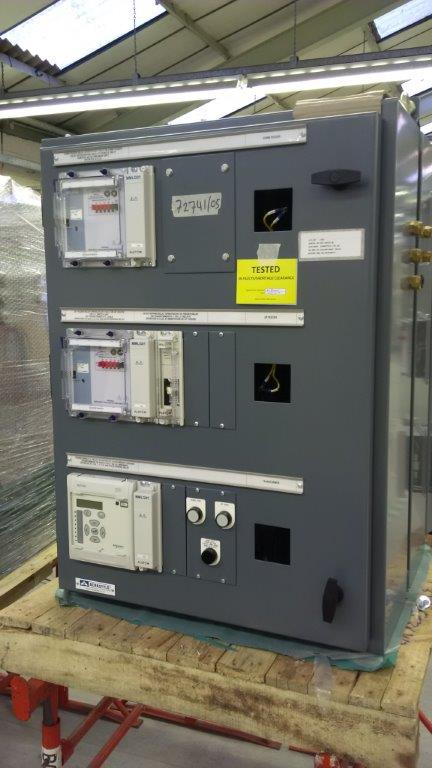 Toshiba – 220kV/33kV CRP+SAS 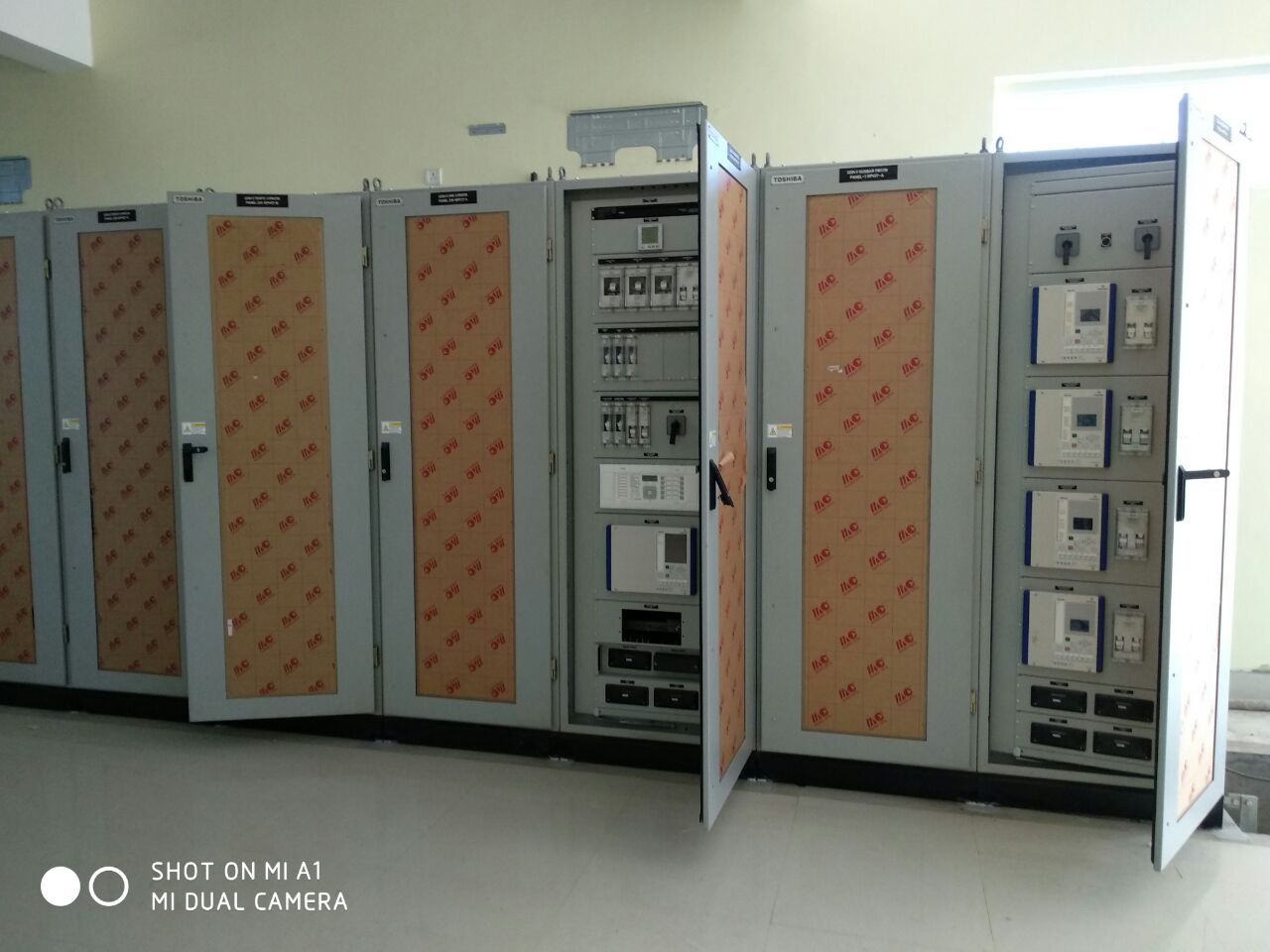 Toshiba 245kV GIS Local Control Panel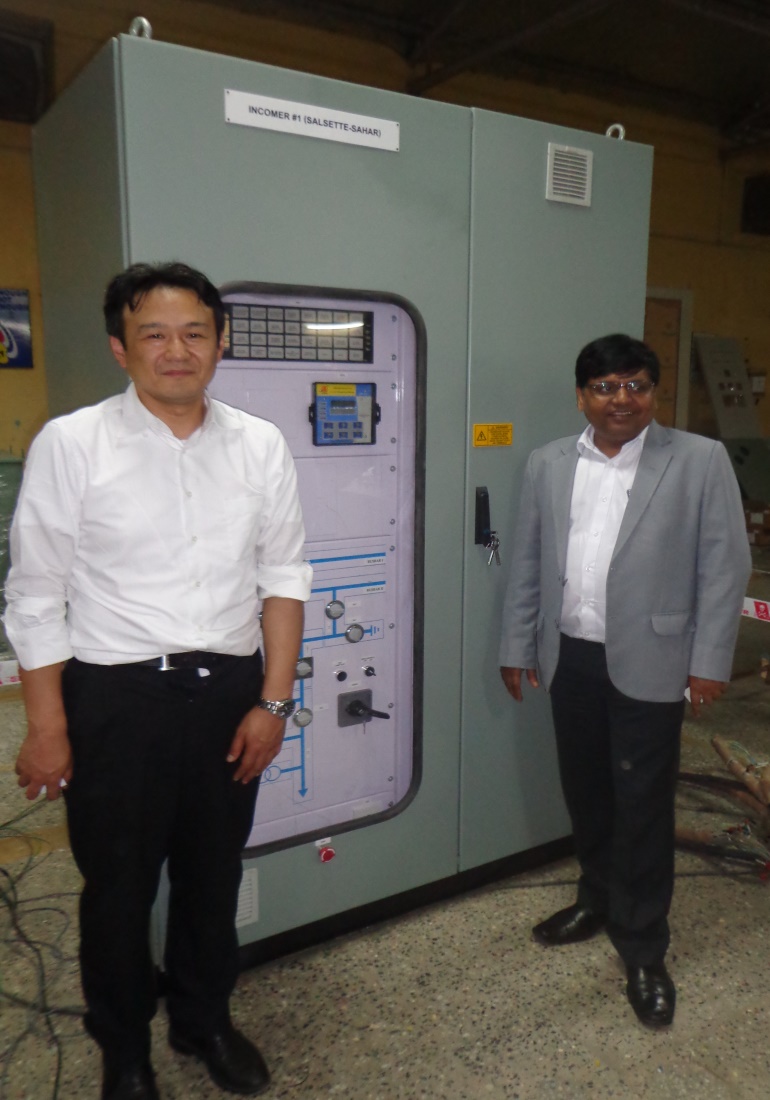 ORIANO SOLAR PROJECT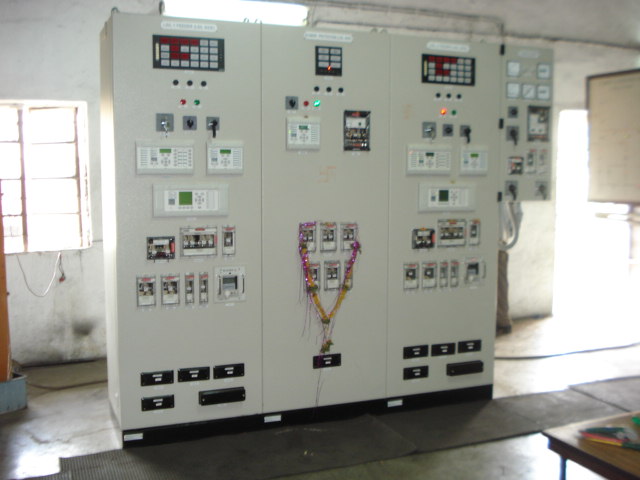 ABB – Shree Cements Ltd, Chhattisgarh, India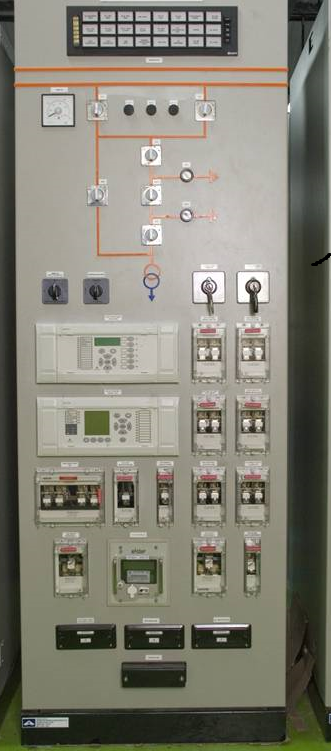 Sumangla Steels, Pondicherry 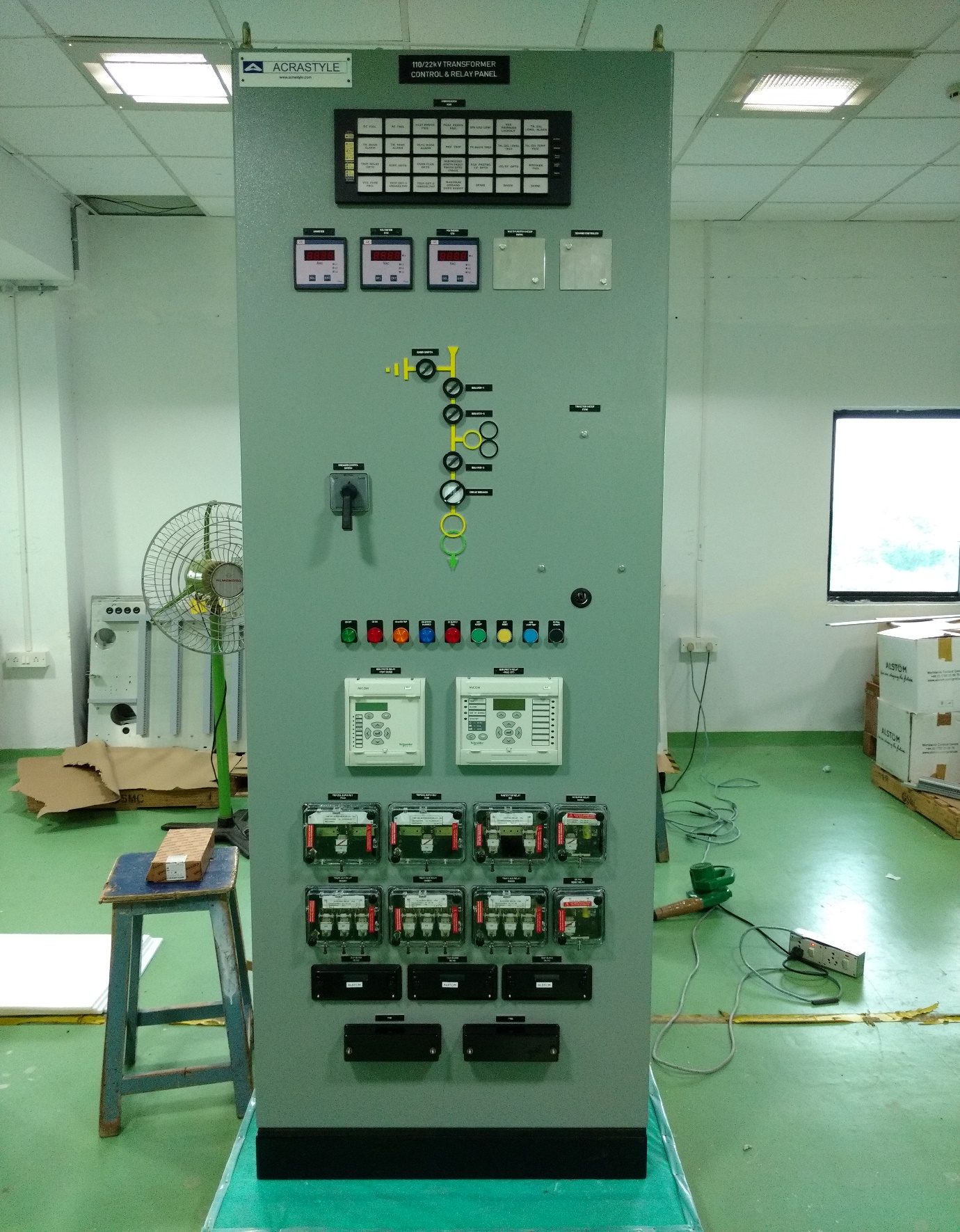 FLSmidth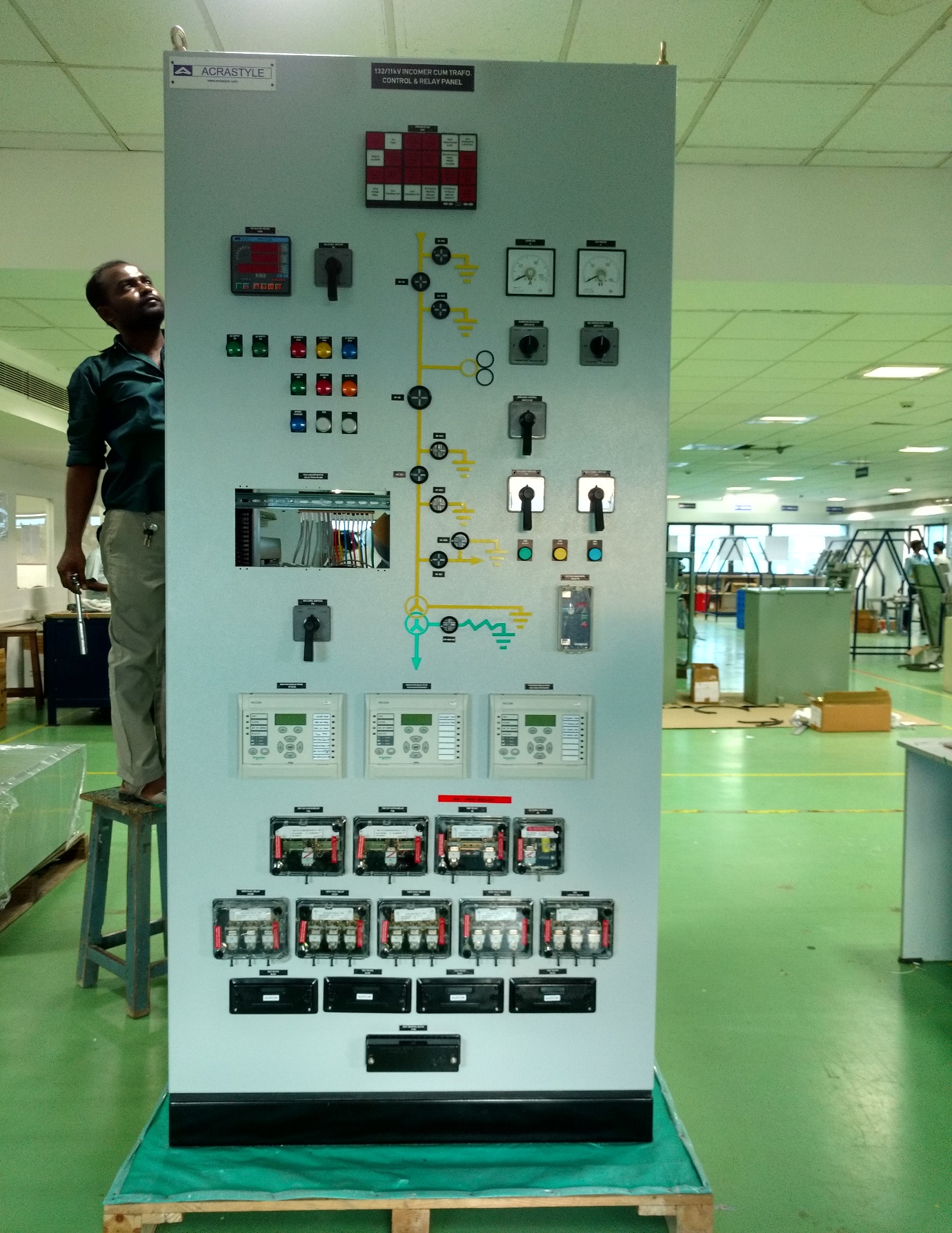 Regen Power Tech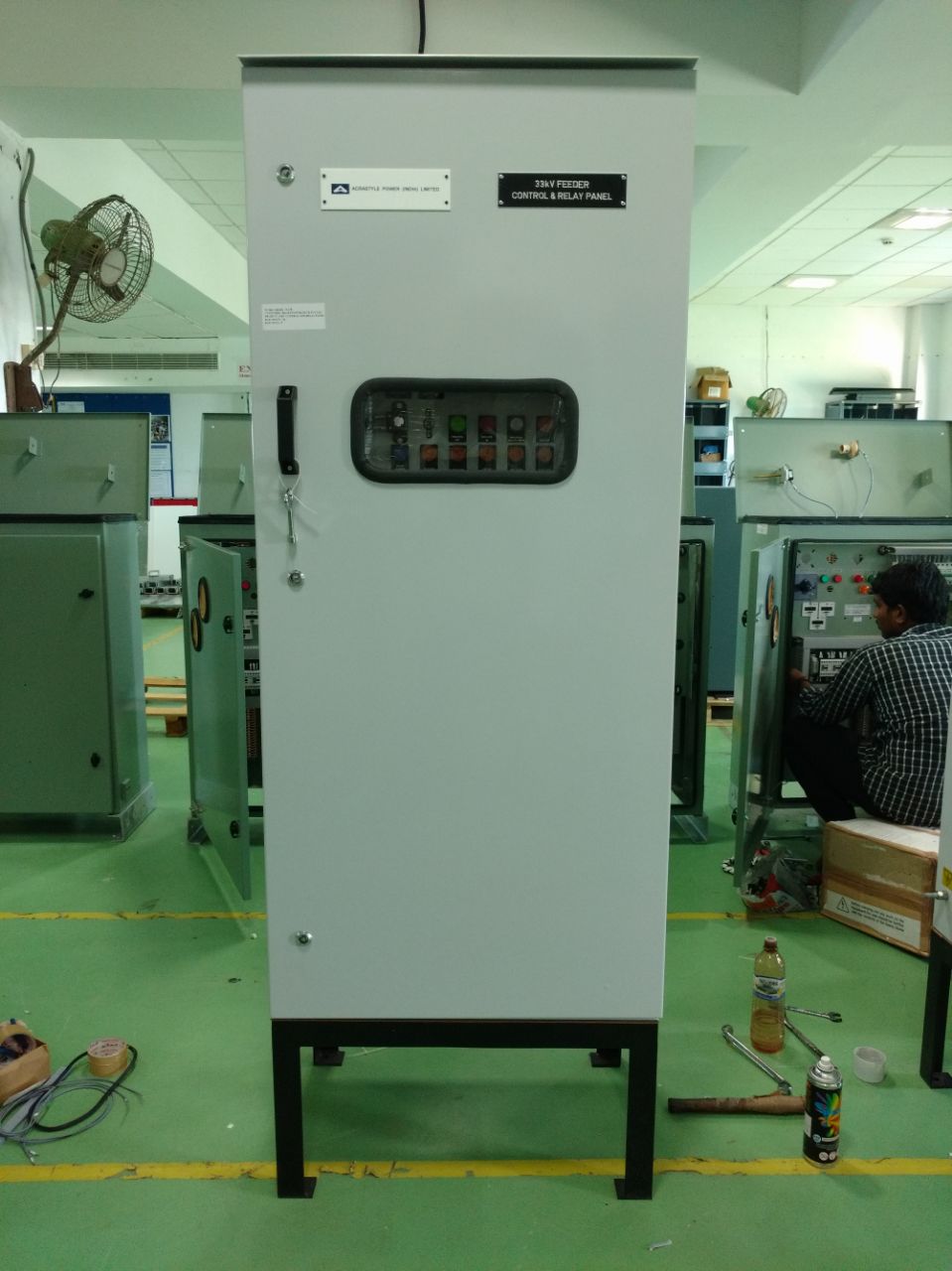 GL318 – GE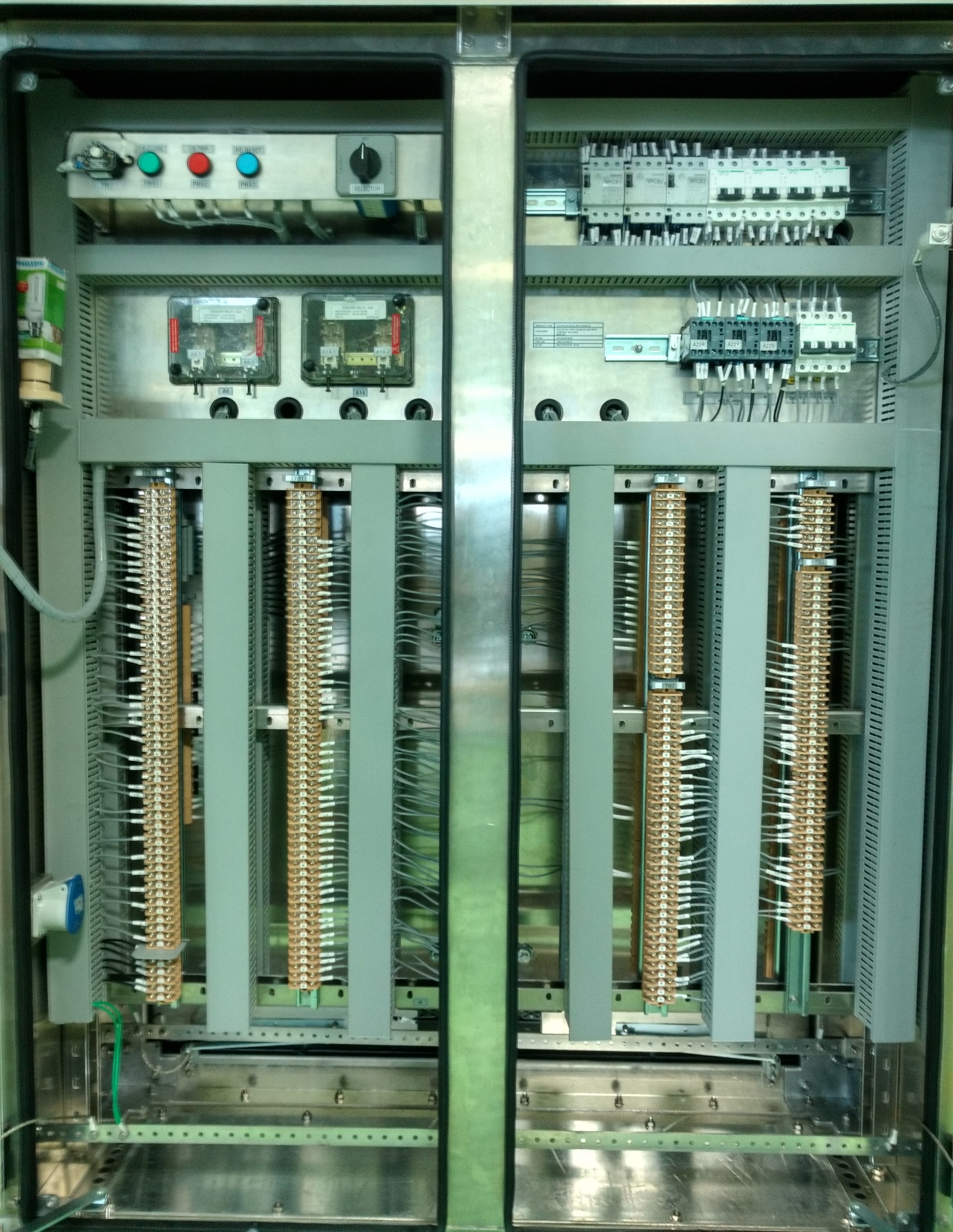  Dhandapani Cements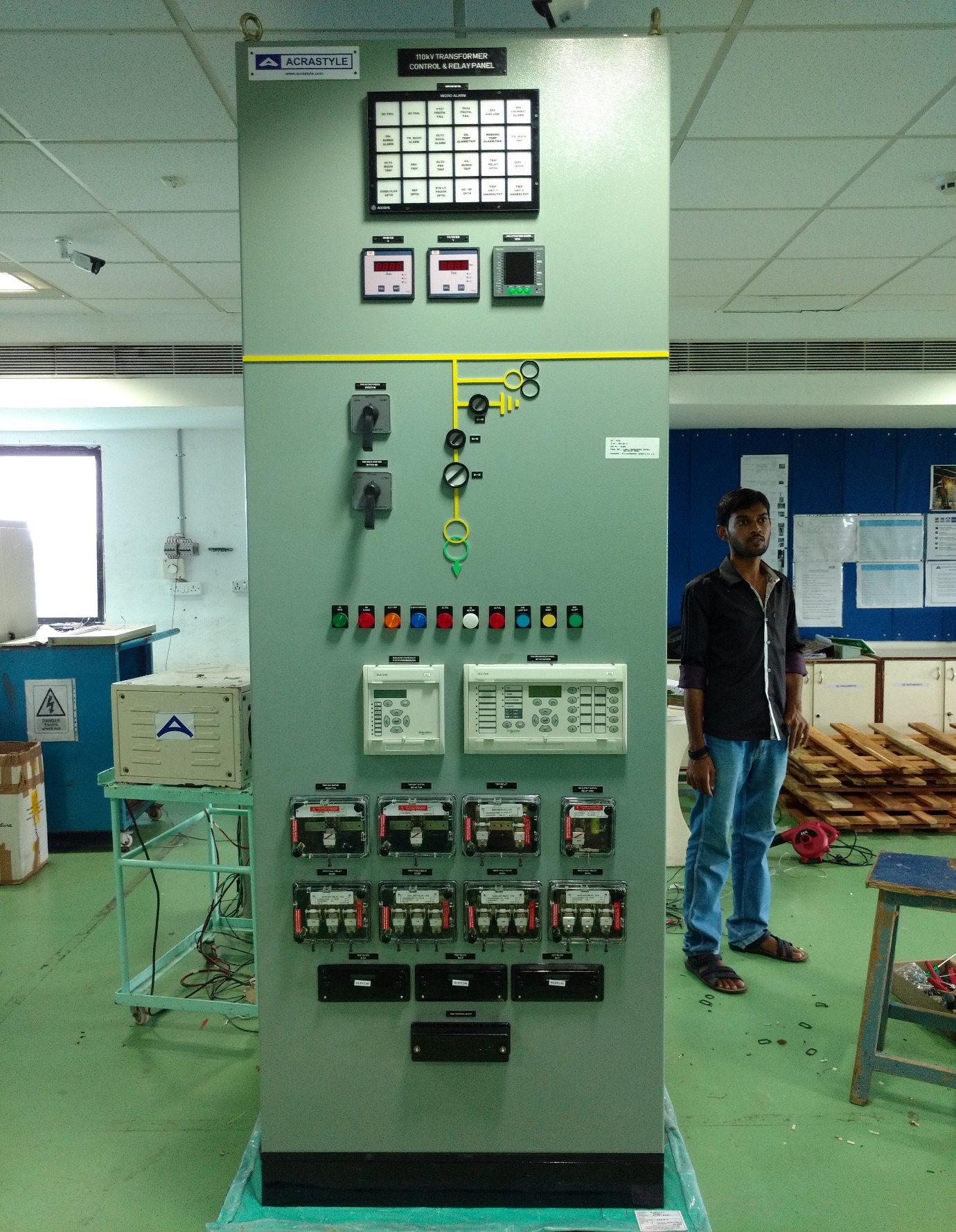 Panel Type: Solkar Relay PanelDestination: United KingdomProject: Scottish Power Networks, UK.Application: Solkar Relay Protection PanelHighlights: Pilot Wire Protection for Cable FeedersPanel Type: 220kV & 33kV Control & Relay PanelsDestination: Odisha, India.Project: Odisha Power Transmission Corporation Ltd (A Govt enterprise).Application: Line / Transformer Differential /Bus Bar Differential / Bus Coupler / Substation Automation SystemHighlights: Substation Automation System (Toshiba Make)Panel Type: 245kV GIS Local Control PanelDestination: Tata Power, Mumbai.Project: Tata Power ProjectApplication: Local Control Panel for 245kV Gas Insulated Switchgear systemHighlights: 245kV Gas Insulated Switchgear SystemPanel Type: Simplex Type Line & Transformer Control & Relay PanelDestination: Oriano Solar Project in Karnataka, India.Project: Solar ProjectApplication: Control & Relay Panels in 66kV Substation.Panel Type: Simplex Type Line cum Transformer Control & Relay PanelDestination: Shree Cements, Chhattisgarh.Project: Cement Plant (Shree Cements Ltd)Application: 132kV Control & Relay Protection PanelPanel Type: Simplex Type 110kV Transformer Control & Relay PanelDestination: Sumangla Steels, Pondicherry.Project: Steel Plant (Sumangla Steels, Pondicherry)Application: 110kV Transformer Control & Relay Protection PanelPanel Type: Simplex Type 132kV Line cum Transformer Control & Relay PanelDestination: Emami Cement Plant, Chhattisgarh.Project: Cement Plant, (Emami Cement Plant)Application: 132kV Line cum Transformer Control & Relay Protection PanelPanel Type: 33kV Control & Relay PanelDestination: Kamatchipuram, Tamil Nadu.Project: Wind mills.Application: 33kV Control & Relay Panel for ABB Make BreakerPanel Type: GL 318 – 765 kV LVCC PanelDestination: GE PadappaiProject: GE PadappaiApplication: 765 kV SF6 Breaker PanelPanel Type: 110 kV Transformer Control & Relay PanelDestination: Dhandapani Cements, Trichy, Tamil NaduProject: Dhandapani CementsApplication: 110 kV Transformer Control & Relay Protection Panel